Third Grade – Valley View Supply List 2021-2022 48 Dixon Ticonderoga pencils (Latex free) sharpened 2 thin dry erase markers Crayons or colored pencils 1 box of washable markers 1 clean, old sock for dry erase board or dry erase eraser Scissors 1 highlighter 2 Pink Pearl Erasers (Latex free) 2 glue sticks 12 inch ruler with standard and metric markings Headphones  3 packs of 3X3 post-it notes 4 WIDE-RULED single subject spiral notebooks (red, blue, green, yellow) 1 Black composition notebook 5 Folders – Red, Blue, Green, Yellow and 1 other color  1- 3 ring binder (1 inch) with clear plastic cover on the front WHITE 1 box of Kleenex 1 small pencil box or bag 1 pack of 5-plastic 3 hole punched binder dividers Please label FOLDERS AND NOTEBOOKS with Name Only 1 - 5”x7”, 9” x 12” OR  8.5” x 11”,  50+ page sketch book (any size is fine) for Art Assignment Notebook-  $3.00 paid online along with Registration fee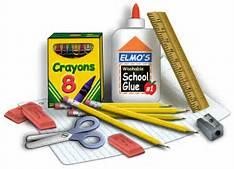 Fourth Grade – Valley View Supply List 2021-202296 Dixon Ticonderoga pencils (Latex Free) sharpened 1 box of 24 crayons  2  fine sharpies (black) Set of 10 Crayola Markers1 clean, old sock for dry erase board or dry erase eraser 12 “ rulerPointed scissors 3  highlighters (pink, yellow and green) 2 Pink Pearl erasers (Latex free) Glue sticks- 3 8 low odor or no odor dry erase markers Headphones- (non –bulky) 3 packs of 3X3 post-it notes 6 single subject spiral notebooks (wide-ruled) (2) red, (1)blue, (1)green, (1)yellow, (1) purple/black 1 black and white composition notebook 5  Pocket Folders – (1)Red, (1)Blue, (1)Green,  (1)Yellow, (1) other color1 pocket folder for music (purple or black) Set of 25 3-hole clear plastic sleeves2 red pens 3 boxes of Kleenex 1 supply box 1  basic calculator 1 set of colored pencils  1 individual contained pencil sharpener 1 pack WIDE-RULED loose leaf paperLAST NAME A-L: 1 box GALLON size zip-lock bagsLAST NAME M-Z: 1 box QUART size zip-lock bags1 - 5”x7”, 9” x 12” OR  8.5” x 11”,  50+ page sketch book (any size is fine) for Art Please label FOLDERS AND NOTEBOOKS with Name Only DATA Binders-  (3 pack)                                                                         $12.00 paid online along with Registration fee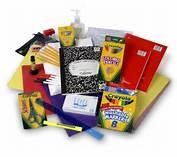 Fifth Supply List-Valley View 2021-2022 36 Dixon Ticonderoga pencils (Latex Free) 1 highlighter2 black pens, 2 red pens 8  dry erase markers  12 ct. thick markers 12 ct. colored pencils 2 medium-line sharpies scissors 3 - 3x3 pkgs. post-its zippered-pencil case (optional)1 Pink Pearl eraser (Latex free) 3 notebooks (Wide-ruled)1 pocket folder 2 - 1 inch binder 2 Kleenex boxes  dry eraser or old sockheadphones or earbuds [student preference] 1 - 5”x7”, 9” x 12” OR  8.5” x 11”,  50+ page sketch book (any size is fine) for Art Please label FOLDERS AND NOTEBOOKS with Name Only 